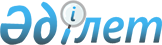 О внесении изменений в решение Абайского районного маслихата от 23 декабря 2015 года № 33/3-V "О бюджете Абайского района на 2016-2018 годы"
					
			Утративший силу
			
			
		
					Решение маслихата Абайского района Восточно-Казахстанской области от 17 июня 2016 года № 3/5-VI. Зарегистрировано Департаментом юстиции Восточно-Казахстанской области 04 июля 2016 года № 4584. Утратило силу - решением Абайского районного маслихата Восточно-Казахстанской области от 23 декабря 2016 года № 8/3-VI      Сноска. Утратило силу - решением Абайского районного маслихата Восточно-Казахстанской области от 23.12.2016 № 8/3-VI (вводится в действие с 01.01.2017).

      Примечание РЦПИ.

      В тексте документа сохранена пунктуация и орфография оригинала.

      В соответствии со статьей 106 Бюджетного кодекса Республики Казахстан от 4 декабря 2008 года и подпунктом 1) пункта 1 статьи 6 Закона Республики Казахстан от 23 января 2001 года "О местном государственном управлении и самоуправлении в Республике Казахстан", Абайский районный маслихатРЕШИЛ: 

      1. Внести в решение Абайского районного маслихата от 23 декабря 2015 года № 33/3-V"О бюджете Абайского района на 2016-2018 годы" (зарегестрировано в реестре государственной регистрации нормативных правовых актов за № 4322, опубликовано в газете "Абай елі" № 3 от 16 -23 января 2016 года, № 4 от 23-31 января 2016 года, № 5 от 1-7 февраля 2016 года) следующие изменения:

      пункт 1 изложить в новой редакции:

      "1.Утвердить районный бюджет на 2016-2018 годы согласно приложениям 1, 2  и 3, в том числе на 2016 год в следующих объемах: 

      1) доходы – 3230488,3 тысяч тенге, в том числе:

      налоговым поступлениям – 294365,0 тысяч тенге;

      неналоговым поступлениям – 8779,0 тысяч тенге; 

      поступлениям от продажи основного капитала – 1500,0 тысяч тенге;

      поступлениям трансфертов – 2920401,0 тысяч тенге;

      свободные остатки бюджетных средств – 5443,3 тысяч тенге;

      2) затраты – 3230488,3 тысяч тенге;

      3) чистое бюджетное кредитование – 27830,0 тысяч тенге, в том числе:       бюджетные кредиты – 34996,0 тысяч тенге;

      погашение бюджетных кредитов – 7166,0 тысяч тенге.";

      приложение 1 к указанному решению изложить в новой редакции согласно приложению к настоящему решению.

      2. Настоящее решение вводится в действие с 1 января 2016 года.

 Районный бюджет на 2016 год
					© 2012. РГП на ПХВ «Институт законодательства и правовой информации Республики Казахстан» Министерства юстиции Республики Казахстан
				
      Председатель сессии

К. Нугымаров

      Секретарь Абайского

      районного маслихата

Е. Лдибаев
Приложение
к решению Абайского
районного маслихата
от 17 июня 2016 года № 3/5-VIПриложение 1
к решению Абайского
районного маслихата
от 23 декабря 2015года
№ 33/3-VКатегория

Категория

Категория

Категория

Категория

Всего доходы
(тысяч тенге)

Класс

Класс

Класс

Класс

Всего доходы
(тысяч тенге)

Подкласс

Подкласс

Подкласс

Всего доходы
(тысяч тенге)

Специфика

Специфика

Всего доходы
(тысяч тенге)

Наименование

Всего доходы
(тысяч тенге)

1

2

3

4

5

6

І. ДОХОДЫ

3 230 488,3

1

Налоговые поступления

294 365,0

01

Подоходный налог

140 142,0

2

Индивидуальный подоходный налог

140 142,0

01

Индивидуальный подоходный налог с доходов, облагаемых у источника выплаты

125 571,0

02

Индивидуальный подоходный налог с доходов, не облагаемых у источника выплаты

14 571,0

02

Индивидуальный подоходный налог с доходов, не облагаемых у источника выплаты

14 571,0

03

Социальный налог

101 835,0

1

Социальный налог

101 835,0

01

Социальный налог

101 835,0

04

Налоги на собственность

44 342,0

1

Hалоги на имущество

20 063,0

01

Налог на имущество юридических лиц и индивидуальных предпринимателей

19 434,0

01

Налог на имущество юридических лиц и индивидуальных предпринимателей

19 434,0

02

Hалог на имущество физических лиц

629,0

3

Земельный налог

1 495,0

02

Земельный налог с физических лиц на земли населенных пунктов

585,0

09

Земельный налог, за исключением земельного налога с физических лиц на земли населенных пунктов

910,0

4

Hалог на транспортные средства

19 284,0

01

Hалог на транспортные средства с юридических лиц

1 370,0

02

Hалог на транспортные средства с физических лиц

17 914,0

5

Единый земельный налог

3 500,0

01

Единый земельный налог

3 500,0

05

Внутренние налоги на товары, работы и услуги

6 697,0

05

Внутренние налоги на товары, работы и услуги

6 697,0

2

Акцизы

755,0

84

Бензин (за исключением авиационного) и дизельное топливо, произведенных на территории Республики Казахстан

755,0

3

Поступления за использование природных и других ресурсов

1 440,0

15

Плата за пользование земельными участками

1 440,0

4

Сборы за ведение предпринимательской и профессиональной деятельности

4 502,0

02

Лицензионный сбор за право занятия отдельными видами деятельности

2 736,0

29

Регистрационный сбор, зачисляемый в местный бюджет

1 766,0

5

Налог на игорный бизнес

0,0

02

Фиксированный налог

0,0

08

Обязательные платежи, взимаемые за совершение юридически значимых действий и (или) выдачу документов уполномоченными на то государственными органами или должностными лицами

1 349,0

1

Государственная пошлина

1 349,0

26

Государственная пошлина, зачисляемая в местный бюджет

1 349,0

2

Неналоговые поступления

8 779,0

01

Доходы от государственной собственности

2 289,0

5

Доходы от аренды имущества находящегося в государственной собственности

2 280,0

08

Доходы от аренды имущества, находящегося в коммунальной собственности района (города областного значения), за исключением доходов от аренды государственного имущества, находящегося в управлении акимов города районного значения, села, поселка, сельского округа

2 280,0

7

Вознаграждения по кредитам, выданным из государственного бюджета

9,0

13

Вознаграждения по бюджетным кредитам, выданным из местного бюджета физическим лицам

9,0

04

Штрафы, пени, санкции, взыскания, налагаемые государственными учреждениями, финансируемыми из государственного бюджета, а также содержащимися и финансируемыми из бюджета (сметы расходов) Национального Банка Республики Казахстан 

176,0

1

Штрафы, пени, санкции, взыскания, налагаемые государственными учреждениями, финансируемыми из государственного бюджета, а также содержащимися и финансируемыми из бюджета (сметы расходов) Национального Банка Республики Казахстан, за исключением поступлений от организаций нефтяного сектора 

176,0

18

Штрафы, пени, санкции, взыскания по бюджетным кредитам (займам), выданным из местного бюджета специализированным организациям, физическим лицам

176,0

06

Прочие неналоговые поступления

6 314,0

1

Прочие неналоговые поступления

6 314,0

09

Другие неналоговые поступления в местный бюджет

6 314,0

3

Поступления от продажи основного капитала

1 500,0

03

Продажа земли и нематериальных активов

1 500,0

1

Продажа земли

1 500,0

01

Поступления от продажи земельных участков

1 500,0

4

Поступления трансфертов 

2 920 401,0

02

Трансферты из вышестоящих органов государственного управления

2 920 401,0

2

Трансферты из областного бюджета

2 920 401,0

01

Целевые текущие трансферты

850 027,0

02

Целевые трансферты на развитие

328 656,0

03

Субвенции

1 741 718,0

5

Погашение бюджетных кредитов

7 166,0

01

Погашение бюджетных кредитов

7 166,0

1

Погашение бюджетных кредитов, выданных из государственного бюджета

7 166,0

13

Погашение бюджетных кредитов, выданных из местного бюджета физическим лицам

7 166,0

7

Поступления займов

34 996,0

01

Внутренние государственные займы

34 996,0

2

Договоры займа

34 996,0

03

Займы, получаемые местным исполнительным органом района (города областного значения)

34 996,0

8

Используемые остатки бюджетных средств

5 443,3

01

Остатки бюджетных средств

5 443,3

1

Свободные остатки бюджетных средств

5 443,3

01

Свободные остатки бюджетных средств

5 443,3

Функциональная группа

Функциональная группа

Функциональная группа

Функциональная группа

Функциональная группа

Функциональная группа

Сумма (тысяч тенге)

Функциональная подгруппа

Функциональная подгруппа

Функциональная подгруппа

Функциональная подгруппа

Функциональная подгруппа

Сумма (тысяч тенге)

Администратор бюджетных программ

Администратор бюджетных программ

Администратор бюджетных программ

Администратор бюджетных программ

Сумма (тысяч тенге)

Программа

Программа

Программа

Сумма (тысяч тенге)

Подпрограмма

Подпрограмма

Сумма (тысяч тенге)

Наименование

Сумма (тысяч тенге)

ІІ. ЗАТРАТЫ

3 230488,3

01

Государственные услуги общего характера

360 722,0

1

Представительные, исполнительные и другие органы, выполняющие общие функции государственного управления

287 388,0

112

Аппарат маслихата района (города областного значения)

18 018,0

001

Услуги по обеспечению деятельности маслихата района (города областного значения)

17 818,0

011

За счет трансфертов из республиканского бюджета

2 283,0

015

За счет средств местного бюджета

15 535,0

003

Капитальные расходы государственного органа

200,0

122

Аппарат акима района (города областного значения)

131 800,0

001

Услуги по обеспечению деятельности акима района (города областного значения)

129 120,0

011

За счет трансфертов из республиканского бюджета

12 517,0

015

За счет средств местного бюджета

116 603,0

003

Капитальные расходы государственного органа

2 680,0

123

Аппарат акима района в городе, города районного значения, поселка, села, сельского округа

137 570,0

001

Услуги по обеспечению деятельности акима района в городе, города районного значения, поселка, села, сельского округа

137 270,0

011

За счет трансфертов из республиканского бюджета

23 601,0

015

За счет средств местного бюджета

113 669,0

022

Капитальные расходы государственного органа

300,0

2

Финансовая деятельность

352,0

459

Отдел экономики и финансов района (города областного значения)

352,0

003

Проведение оценки имущества в целях налогообложения

352,0

015

За счет средств местного бюджета

352,0

9

Прочие государственные услуги общего характера

72 982,0

454

Отдел предпринимательства и сельского хозяйства района (города областного значения)

22 136,0

001

Услуги по реализации государственной политики на местном уровне в области развития предпринимательства и сельского хозяйства

22 136,0

011

За счет трансфертов из республиканского бюджета

2 930,0

015

За счет средств местного бюджета

19 206,0

007

Капитальные расходы государственного органа

0,0

459

Отдел экономики и финансов района (города областного значения)

30 682,0

001

Услуги по реализации государственной политики в области формирования и развития экономической политики, государственного планирования, исполнения бюджета и управления коммунальной собственностью района (города областного значения)

30 682,0

011

За счет трансфертов из республиканского бюджета

5 530,0

015

За счет средств местного бюджета

25 152,0

495

Отдел архитектуры, строительства, жилищно-коммунального хозяйства, пассажирского транспорта и автомобильных дорог района (города областного значения)

20 164,0

001

Услуги по реализации государственной политики на местном уровне в области архитектуры, строительства, жилищно-коммунального хозяйства, пассажирского транспорта и автомобильных дорог

20 164,0

011

За счет трансфертов из республиканского бюджета

2 562,0

015

За счет средств местного бюджета

17 602,0

02

Оборона

16 076,0

1

Военные нужды

7 726,0

122

Аппарат акима района (города областного значения)

7 726,0

005

Мероприятия в рамках исполнения всеобщей воинской обязанности

7 726,0

011

За счет трансфертов из республиканского бюджета

0,0

015

За счет средств местного бюджета

7 726,0

2

Организация работы по чрезвычайным ситуациям

8 350,0

122

Аппарат акима района (города областного значения)

8 350,0

006

Предупреждение и ликвидация чрезвычайных ситуаций масштаба района (города областного значения)

8 350,0

015

За счет средств местного бюджета

8 350,0

04

Образование

1 731 783,0

1

Дошкольное воспитание и обучение

208 857,0

464

Отдел образования района (города областного значения)

208 857,0

009

Обеспечение деятельности организаций дошкольного воспитания и обучения

114 425,0

011

За счет трансфертов из республиканского бюджета

34 115,0

015

За счет средств местного бюджета

80 310,0

040

Реализация государственного образовательного заказа в дошкольных организациях образования

94 432,0

011

За счет трансфертов из республиканского бюджета

94 432,0

2

Начальное, основное среднее и общее среднее образование

1 469 866,0

457

Отдел культуры, развития языков, физической культуры и спорта района (города областного значения)

99 556,0

017

Дополнительное образование для детей и юношества по спорту

99 556,0

011

За счет трансфертов из республиканского бюджета

47 322,0

015

За счет средств местного бюджета

52 234,0

464

Отдел образования района (города областного значения)

1 370 310,0

003

Общеобразовательное обучение

1 208 303,0

011

За счет трансфертов из республиканского бюджета

321 720,0

015

За счет средств местного бюджета

886 583,0

006

Дополнительное образование для детей

162 007,0

011

За счет трансфертов из республиканского бюджета

34 941,0

015

За счет средств местного бюджета

127 066,0

9

Прочие услуги в области образования

53 060,0

464

Отдел образования района (города областного значения)

53 060,0

001

Услуги по реализации государственной политики на местном уровне в области образования 

14 453,0

011

За счет трансфертов из республиканского бюджета

1 546,0

015

За счет средств местного бюджета

12 907,0

005

Приобретение и доставка учебников, учебно-методических комплексов для государственных учреждений образования района (города областного значения)

 

34 471,0

011

За счет трансфертов из республиканского бюджета

19 821,0

015

За счет средств местного бюджета

14 650,0

012

Капитальные расходы государственного органа

 

0,0

015

Ежемесячная выплата денежных средств опекунам (попечителям) на содержание ребенка-сироты (детей-сирот), и ребенка (детей), оставшегося без попечения родителей

4 136,0

015

За счет средств местного бюджета

4 136,0

06

Социальная помощь и социальное обеспечение

207 934,5

1

Социальное обеспечение

1 628,0

464

Отдел образования района (города областного значения)

1 628,0

030

Содержание ребенка (детей), переданного патронатным воспитателям

1 628,0

015

За счет средств местного бюджета

1 628,0

2

Социальная помощь

173 516,5

451

Отдел занятости и социальных программ района (города областного значения)

173 516,5

002

Программа занятости

24 739,0

100

Общественные работы

18 100,0

101

Профессиональная подготовка и переподготовка безработных

2 139,0

102

Дополнительные меры по социальной защите граждан в сфере занятости населения

4 500,0

004

Оказание социальной помощи на приобретение топлива специалистам здравоохранения, образования, социального обеспечения, культуры, спорта и ветеринарии в сельской местности в соответствии с законодательством Республики Казахстан

8 000,0

015

За счет средств местного бюджета

8 000,0

005

Государственная адресная социальная помощь

2 000,0

015

За счет средств местного бюджета

2 000,0

006

Оказание жилищной помощи

6 000,0

015

За счет средств местного бюджета

6 000,0

007

Социальная помощь отдельным категориям нуждающихся граждан по решениям местных представительных органов

59 524,0

028

За счет трансфертов из областного бюджета

15 441,0

029

За счет средств бюджета района (города областного значения)

44 083,0

010

Материальное обеспечение детей-инвалидов, воспитывающихся и обучающихся на дому

3 041,0

015

За счет средств местного бюджета

3 041,0

014

Оказание социальной помощи нуждающимся гражданам на дому

28 014,0

011

За счет трансфертов из республиканского бюджета

7 527,0

015

За счет средств местного бюджета

20 487,0

016

Государственные пособия на детей до 18 лет

39 821,5

015

За счет средств местного бюджета

39 821,5

017

Обеспечение нуждающихся инвалидов обязательными гигиеническими средствами и предоставление услуг специалистами жестового языка, индивидуальными помощниками в соответствии с индивидуальной программой реабилитации инвалида

2 377,0

015

Реализация программы за счет средств местного бюджета

2 377,0

9

Прочие услуги в области социальной помощи и социального обеспечения

32 790,0

451

Отдел занятости и социальных программ района (города областного значения)

32 790,0

001

Услуги по реализации государственной политики на местном уровне в области обеспечения занятости и реализации социальных программ для населения

19 218,0

011

За счет трансфертов из республиканского бюджета

4 487,0

015

За счет средств местного бюджета

14 731,0

011

Оплата услуг по зачислению, выплате и доставке пособий и других социальных выплат

708,0

015

За счет средств местного бюджета

708,0

025

Внедрение обусловленной денежной помощи по проекту Өрлеу

10 577,0

011

За счет трансфертов из республиканского бюджета

8 705,0

015

За счет средств местного бюджета

1 872,0

050

Реализация Плана мероприятий по обеспечению прав и улучшению качества жизни инвалидов

2 287,0

011

За счет трансфертов из республиканского бюджета

2 287,0

07

Жилищно-коммунальное хозяйство

397 096,0

1

Жилищное хозяйство

20 940,0

464

Отдел образования района (города областного значения)

8 308,0

026

Ремонт объектов в рамках развития городов и сельских населенных пунктов по Дорожной карте занятости 2020

8 308,0

015

За счет средств местного бюджета

8 308,0

495

Отдел архитектуры, строительства, жилищно-коммунального хозяйства, пассажирского транспорта и автомобильных дорог района (города областного значения)

12 632,0

011

Обеспечение жильем отдельных категорий граждан

10 000,0

042

Ремонт и благоустройство объектов в рамках развития городов и сельских населенных пунктов по Дорожной карте занятости 2020

2 632,0

011

За счет трансфертов из республиканского бюджета

0,0

015

За счет средств местного бюджета

2 632,0

2

Коммунальное хозяйство

359 783,0

495

Отдел архитектуры, строительства, жилищно-коммунального хозяйства, пассажирского транспорта и автомобильных дорог района (города областного значения)

359 783,0

016

Функционирование системы водоснабжения и водоотведения

31 127,0

053

Кредитование на реконструкцию и строительство систем тепло-, водоснабжения и водоотведения

328 656,0

033

За счет кредитования из средств целевого трансферта из Национального фонда Республики Казахстан

328 656,0

3

Благоустройство населенных пунктов

16 373,0

123

Аппарат акима района в городе, города районного значения, поселка, села, сельского округа

5 600,0

008

Освещение улиц населенных пунктов

0,0

015

За счет средств местного бюджета

0,0

011

Благоустройство и озеленение населенных пунктов

5 600,0

015

За счет средств местного бюджета

5 600,0

495

Отдел архитектуры, строительства, жилищно-коммунального хозяйства, пассажирского транспорта и автомобильных дорог района (города областного значения)

10 773,0

025

Освещение улиц в населенных пунктах

0,0

029

Благоустройство и озеленение населенных пунктов

10 773,0

031

Обеспечение санитарии населенных пунктов

0,0

08

Культура, спорт, туризм и информационное пространство

223 497,0

1

Деятельность в области культуры

115 064,0

457

Отдел культуры, развития языков, физической культуры и спорта района (города областного значения)

115 064,0

003

Поддержка культурно-досуговой работы

115 064,0

011

За счет трансфертов из республиканского бюджета

20 871,0

015

За счет средств местного бюджета

94 193,0

2

Спорт

26 560,0

457

Отдел культуры, развития языков, физической культуры и спорта района (города областного значения)

26 560,0

009

Проведение спортивных соревнований на районном (города областного значения) уровне

5 215,0

015

За счет средств местного бюджета

5 215,0

010

Подготовка и участие членов сборных команд района (города областного значения) по различным видам спорта на областных спортивных соревнованиях

21 345,0

015

За счет средств местного бюджета

21 345,0

3

Информационное пространство

38 802,0

456

Отдел внутренней политики района (города областного значения)

8 000,0

002

Услуги по проведению государственной информационной политики

8 000,0

015

За счет средств местного бюджета

8 000,0

457

Отдел культуры, развития языков, физической культуры и спорта района (города областного значения)

30 802,0

006

Функционирование районных (городских) библиотек

30 302,0

011

За счет трансфертов из республиканского бюджета

8 118,0

015

За счет средств местного бюджета

22 184,0

007

Развитие государственного языка и других языков народа Казахстана

500,0

011

За счет трансфертов из республиканского бюджета

0,0

015

За счет средств местного бюджета

500,0

9

Прочие услуги по организации культуры, спорта, туризма и информационного пространства

43 071,0

456

Отдел внутренней политики района (города областного значения)

25 203,0

001

Услуги по реализации государственной политики на местном уровне в области информации, укрепления государственности и формирования социального оптимизма граждан

12 318,0

011

За счет трансфертов из республиканского бюджета

1 321,0

015

За счет средств местного бюджета

10 997,0

003

Реализация мероприятий в сфере молодежной политики

12 885,0

011

За счет трансфертов из республиканского бюджета

1 158,0

015

За счет средств местного бюджета

11 727,0

457

Отдел культуры, развития языков, физической культуры и спорта района (города областного значения)

17 868,0

001

Услуги по реализации государственной политики на местном уровне в области культуры, развития языков, физической культуры и спорта

17 868,0

011

За счет трансфертов из республиканского бюджета

3 095,0

015

За счет средств местного бюджета

14 773,0

10

Сельское, водное, лесное, рыбное хозяйство, особо охраняемые природные территории, охрана окружающей среды и животного мира, земельные отношения

167 378,0

1

Сельское хозяйство

52 307,0

459

Отдел экономики и финансов района (города областного значения)

10 026,0

099

Реализация мер по оказанию социальной поддержки специалистов

10 026,0

015

За счет средств местного бюджета

10 026,0

473

Отдел ветеринарии района (города областного значения)

42 281,0

001

Услуги по реализации государственной политики на местном уровне в сфере ветеринарии

14 726,0

011

За счет трансфертов из республиканского бюджета

8 086,0

015

За счет средств местного бюджета

6 640,0

007

Организация отлова и уничтожения бродячих собак и кошек

1 200,0

015

За счет средств местного бюджета

1 200,0

008

Возмещение владельцам стоимости изымаемых и уничтожаемых больных животных, продуктов и сырья животного происхождения

3 638,0

015

За счет средств местного бюджета

3 638,0

009

Проведение ветеринарных мероприятий по энзоотическим болезням животных

22 717,0

015

За счет средств местного бюджета

22 717,0

6

Земельные отношения

7 931,0

463

Отдел земельных отношений района (города областного значения)

7 931,0

001

Услуги по реализации государственной политики в области регулирования земельных отношений на территории района (города областного значения)

7 931,0

011

За счет трансфертов из республиканского бюджета

1 165,0

015

За счет средств местного бюджета

6 766,0

9

Прочие услуги в области сельского, водного, лесного, рыбного хозяйства, охраны окружающей среды и земельных отношений

107 140,0

473

Отдел ветеринарии района (города областного значения)

107 140,0

011

Проведение противоэпизоотических мероприятий

107 140,0

015

За счет средств местного бюджета

107 140,0

12

Транспорт и коммуникации

75 200,0

1

Автомобильный транспорт

75 200,0

123

Аппарат акима района в городе, города районного значения, поселка, села, сельского округа

0,0

013

Обеспечение функционирования автомобильных дорог в городах районного значения, поселках, селах, сельских округах

0,0

495

Отдел архитектуры, строительства, жилищно-коммунального хозяйства, пассажирского транспорта и автомобильных дорог района (города областного значения)

75 200,0

023

Обеспечение функционирования автомобильных дорог

75 200,0

13

Прочие

31 618,0

3

Поддержка предпринимательской деятельности и защита конкуренции

1 500,0

454

Отдел предпринимательства и сельского хозяйства района (города областного значения)

1 500,0

006

Поддержка предпринимательской деятельности

1 500,0

9

Прочие

30 118,0

123

Аппарат акима района в городе, города районного значения, поселка, села, сельского округа

10 708,0

040

Реализация мер по содействию экономическому развитию регионов в рамках Программы "Развитие регионов" 

10 708,0

015

За счет средств местного бюджета

10 708,0

459

Отдел экономики и финансов района (города областного значения)

6 093,0

012

Резерв местного исполнительного органа района (города областного значения)

6 093,0

100

Чрезвычайный резерв местного исполнительного органа района (города областного значения) для ликвидации чрезвычайных ситуаций природного и техногенного характера на территории района (города областного значения)

6 093,0

495

Отдел архитектуры, строительства, жилищно-коммунального хозяйства, пассажирского транспорта и автомобильных дорог района (города областного значения)

13 317,0

065

Формирование или увеличение уставного капитала юридических лиц

13 317,0

14

Обслуживание долга

9,0

1

Обслуживание долга

9,0

459

Отдел экономики и финансов района (города областного значения)

9,0

021

Обслуживание долга местных исполнительных органов по выплате вознаграждений и иных платежей по займам из областного бюджета

9,0

15

Трансферты

19 174,8

1

Трансферты

19 174,8

459

Отдел экономики и финансов района (города областного значения)

19 174,8

006

Возврат неиспользованных (недоиспользованных) целевых трансфертов

4,8

051

Трансферты органам местного самоуправления

19 170,0

III.Чистое бюджетное кредитование

27 830,0

Бюджетные кредиты

34 996,0

10

Сельское, водное, лесное, рыбное хозяйство, особо охраняемые природные территории, охрана окружающей среды и животного мира, земельные отношения

34 996,0

1

Сельское хозяйство

34 996,0

459

Отдел экономики и финансов района (города областного значения)

34 996,0

018

Бюджетные кредиты для реализации мер социальной поддержки специалистов

34 996,0

013

За счет кредитов из республиканского бюджета

34 996,0

5

Погашение бюджетных кредитов

7 166,0

1

Погашение бюджетных кредитов

7 166,0

1

Погашение бюджетных кредитов, выданных из государственного бюджета

7 166,0

IV. Сальдо по операциям с финансовыми активами

0,0

Приобретение финансовых активов

0,0

V. Дефицит (профицит) бюджета

-27 830,0

VI. Финансирование дефицита (использование профицита) бюджета

27 830,0

7

Поступления займов

34 996,0

1

Внутренние государственные займы

34 996,0

2

Договоры займа

34 996,0

16

Погашение займов

7 166,0

1

Погашение займов

7 166,0

459

Отдел экономики и финансов района (города областного значения)

7 166,0

005

Погашение долга местного исполнительного органа перед вышестоящим бюджетом

7 166,0

